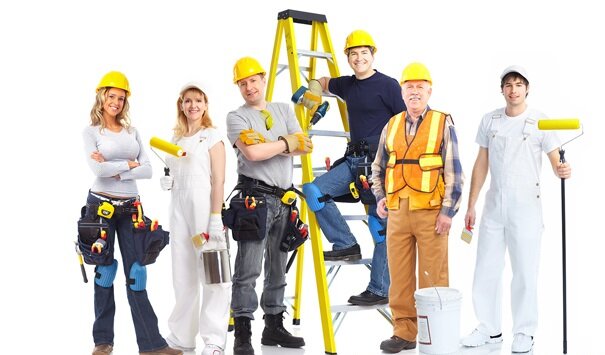 В 2020-2021 учебном году в ГАПОУ СО «Режевской политехникум» впервые объявлен прием по профессии 08.01.26 «Мастер по ремонту и обслуживанию инженерных систем жилищно-коммунального хозяйства».Профессия Мастер ЖКХ входит в ТОП-50 более востребованных профессий на рынке труда.Мастер ЖКХ – профессия настолько массовая, что современная жизнь в городе без нее немыслима. Более того, без этих людей появление цивилизации было бы невозможно! Само понятие «жилищно-коммунальное хозяйство» возникло благодаря работе мастеров, которые следили за тем, откуда и куда бежит вода, как выстроено освещение и отопление домов, замков, храмов и улиц городов. Да и сами города вряд ли бы появились на карте цивилизации, если бы в них было неудобно жить и торговать, а позже и производить товары. В процессе обучения студенты осваивают:
- Технологию эксплуатации сооружений, правила ремонта конструкций в зданиях, оборудования в системах водоснабжения и канализации, устройство и наладку отопительных систем и осветительных сетей;
-  Оснащение жизнеобеспечивающих систем зданий, конструкций и сооружений из всевозможных материалов;
-  Средства для измерения параметров различных систем зданий;
-  Нормативную, справочную и техническую литературу;
-  Инструкции по технике безопасности при эксплуатации инженерных
сетей. Области применения профессии:
- в организациях, обеспечивающих контроль строительства и обслуживания жилых комплексов на строящихся объектах;
 - в эксплуатационных отделах на заводах;
- на предприятиях, в офисах (где требуется постоянный контроль систем
отопительного, сантехнического и вентиляционного оборудования);
- в конструкторских бюро;
- в ТСЖ, ЖКО, УК и пр.;
- в ремонтных мастерских;
- в частных компаниях по бытовому ремонту. Форма обучения: очная (2 года 10 месяцев на базе основного общего образования)Квалификация: слесарь-сантехник, электромонтажник по освещению и осветительным сетям.По окончании обучения выдается диплом государственного образца среднего профессионального образования.Приходите к нам учиться!